DETALHAMENTO DA ESTRUTURA CURRICULARA estrutura curricular do PROFBIO está organizada com base em 6 (seis) disciplinas obrigatórias, comuns para toda a rede e preparadas pela Comissão Nacional de Pós-Graduação e aprovadas pelo Conselho Gestor, e a oferta mínima de 3 (três) disciplinas optativas, preparadas e disponibilizadas em cada Instituição Associada, as quais devem conformar 90h. Há ainda o Trabalho de Conclusão de Mestrado (TCM), que é obrigatório, mas não computa crédito ao aluno. Considerando a matriz curricular padrão, o aluno deverá cursar 3 (três) disciplinas obrigatórias no primeiro semestre, 2 (duas) obrigatórias e 1 (uma) optativa no segundo e 1 (uma) obrigatória e 2 (duas) optativas no terceiro, de forma que no quarto e último semestre, ele se dedique ao Trabalho de Conclusão de Mestrado, concluindo o curso em 24 meses, conforme esquematizado no percurso formativo abaixo. Percurso Formativo do PROFBIO: 540 horas 1º Semestre – 180h Disciplina obrigatória 1 - 30h: Introdução ao Ambiente Virtual de Aprendizagem Disciplina obrigatória 2 - 30h: Metodologia da pesquisa Disciplina obrigatória 3 - 120h: Da construção do conhecimento científico ao ensino de Biologia – Tema 1 (Os órgãos e sistemas nos animais: funções, relações, evolução e comparação, com foco no homem) e respectiva “Aplicação e avaliação de atividades em sala de aula” 2º Semestre – 180h Disciplina obrigatória 4 - 120h: Da construção do conhecimento científico ao ensino de Biologia – Tema 2 (Origem da vida, organização e funcionamento dos organismos) e respectiva “Aplicação e avaliação de atividades em sala de aula” Disciplina obrigatória 5 - 30h: Tópicos Especiais no Ensino de Biologia – I Disciplina Optativa 1 - 30h 3º Semestre – 180h Disciplina obrigatória 5 - 120h: Da construção do conhecimento científico ao ensino de Biologia – Tema 3 (Biodiversidade: classificação, evolução e ecologia) e respectiva “Aplicação e avaliação de atividades em sala de aula” Disciplina Optativa 2 - 30h Disciplina Optativa 3 - 30h 4º Semestre Trabalho de Conclusão do Mestrado DINÂMICA DAS DISCIPLINAS OBRIGATÓRIAS As disciplinas obrigatórias serão ofertadas como núcleo comum em toda rede PROFBIO, sendo ministrada pelos docentes de cada polo, de forma semi-presencial, com parte das aulas a distância. Cada disciplina contará com um material didático a ser elaborado por um conjunto de docentes, sob a coordenação da Comissão Nacional de Pós-Graduação, e deverá ser utilizado por todas as instituições. Este material inclui além da bibliografia recomendada para leitura pelos alunos (autorais ou referencias) especificada semana a semana em função dos temas a serem estudados, um guia de orientação para o professor local, com sugestões de roteiros, exemplos de atividades, indicação de objetos de aprendizagem, dentre outros. De acordo com o Art. 23 do Regimento Geral do PROFBIO, cada disciplina obrigatória e optativa terá um Coordenador Nacional, designado pela Comissão Nacional de Pós-Graduação.Parágrafo único: Aos coordenadores nacionais de disciplinas caberá uniformizar o conteúdo programático e sua condução metodológica, e gerenciar a pertinência do material didático e das referências bibliográficas indicadas, visando garantir a qualidade das disciplinas e a unidade da proposta.Disciplina 1 - Introdução ao Ambiente Virtual de Aprendizagem” (30 horas) Coordenador Nacional: Zulmira MedeirosTrata-se de disciplina totalmente instrumental a ser oferecida no primeiro semestre, com todos os recursos e ferramentas disponíveis, capacitando assim para as variadas atividades do curso. Dentre as habilidades a serem trabalhadas, incluem-se: (1) Como atualizar dados do próprio perfil (dados pessoais, fotografia, etc), no intuito de criar um ambiente onde as pessoas se veem, mesmo que virtualmente; (2) Como enviar e receber mensagens individuais, possibilitando a comunicação do aluno com os colegas e com professores e tutores, por meio de mensagens um-pra-um; (3) Como enviar e receber mensagens via fóruns, possibilitando a comunicação do aluno com os colegas e com professores e tutores, por meio de mensagens um-pra-todos; (4) Como acessar conteúdos e orientações para estudo postadas pelos professores e tutores; (5) Como acessar e responder atividades e tarefas postadas pelos professores e tutores; (6) Como anexar arquivos em tarefas e mensagens de fóruns.Para além das habilidades instrumentais, busca-se com esta disciplina que os alunos compreendam o funcionamento de um ambiente virtual de aprendizagem, não apenas como um espaço onde se publicam conteúdos e avisos, mas onde se constrói o conhecimento de forma interativa. Espera-se que a partir dessa percepção, o aluno possa se colocar de forma participativa, questionadora e colaborativa no ambiente virtual das demais disciplinas do curso.Salienta-se, ainda, que antes de iniciar o curso com os alunos, haverá a formação no AVA, pela coordenação nacional, de todos os coordenadores da disciplina nas Instituições Associadas. Tal ação se mostra necessária tanto para desenvolver as habilidades relacionadas anteriormente quanto para criar-se uma base comum de utilização do ambiente, independente da instituição de origem.Disciplina 2 - Metodologia da pesquisa” (30 horas) Coordenador Nacional: Paulo Sérgio BeirãoEsta disciplina pretende fornecer elementos para a elaboração e desenvolvimento dos projetos de pesquisa dos mestrandos, com ênfase na pesquisa em educação e reflexões sobre a prática em sala de aula, incluindo os seguintes tópicos: conhecimento científico; ciência e produção de conhecimento em educação; etapas metodológicas e técnicas da pesquisa em educação; pesquisa qualitativa e pesquisa quantitativa; estruturação de projetos e elaboração de relatórios de pesquisa; e aspectos éticos na pesquisa em educação. Ela será oferecida de forma semipresencial, tendo 2 encontros presenciais obrigatórios de 8 horas cada um e atividades a distância, desenvolvidas no AVA. Inicialmente serão apresentados textos e propostas discussões em fóruns. No primeiro encontro presencial serão desenvolvidos trabalhos individuais e em grupo visando a conhecer métodos e técnicas da pesquisa em educação em diferentes formas de publicação. A partir destas propostas os mestrandos farão, no segundo encontro presencial, um exercício que consistirá na elaboração de um pré-projeto de pesquisa sobre o assunto a ser desenvolvido como plano de aula. A avaliação da aprendizagem será baseada na participação dos alunos nas atividades do AVA e nos trabalhos desenvolvidos nos dois encontros presenciais. Disciplina 3 a 5 - “Da construção do conhecimento científico ao ensino de Biologia” Essa disciplina será composta por 3 “Temas” a serem desenvolvidos em 3 semestres, sendo cada tema desenvolvido, acompanhado de uma “Aplicação e avaliação de atividades em sala de aula”, totalizando 360 horas (120h cada Tema). Cada um dos “Temas” será desenvolvido de maneira a recuperar e aprofundar o conhecimento sobre os conteúdos selecionados, sempre se apoiando em estratégias que facilitem a aprendizagem dos mestrandos, utilizando diferentes métodos sempre com ênfase na metodologia cientifica. Esta disciplina será desenvolvida de forma semipresencial, com atividades no AVA e encontros semanais obrigatórios de no mínimo 6 e no máximo 8 horas. Conteúdos dos “Temas” (detalhamento abaixo): Tema 1 – Os órgãos e sistemas nos animais: funções, relações, evolução e comparação, com foco no homem. Coordenador Nacional: Miguel José LopesTema 2 – Origem da vida, organização e funcionamento dos organismos Coordenador Nacional: Andréa Da PoianTema 3 – Biodiversidade: classificação, evolução e ecologia Coordenador Nacional: Cláudia Augusta de Morais RussoEstas disciplinas serão oferecidas uma a cada semestre, e deverão preferencial e majoritariamente consistir de discussão de questões básicas da Biologia, envolvendo mais de um tópico de cada tema, e tendo como objetivo recuperar, aprofundar e integrar os conhecimentos sobre os conteúdos selecionados. Ao se detectar nos alunos, desconhecimento de algum conteúdo básico, necessário para o desenvolvimento do trabalho, eles serão orientados e ajudados a, em paralelo, sanar estas lacunas, o que poderá ser feito, principalmente, no AVA, antes de seguir adiante. Estas disciplinas devem contemplar, além do aprofundamento do conteúdo específico, o planejamento de atividades a serem desenvolvidas em sala de aula pelo mestrando, através de dinâmicas que trabalham a metodologia científica. Para cada “Tema” serão apresentados e trabalhados, a distância ou presencialmente, textos, roteiros de ação, objetos de aprendizagem e atividades presenciais. A partir do estudo do material didático-pedagógico indicado, realização de atividades presenciais e discussão das dúvidas apresentadas pelos próprios mestrandos, presencialmente ou no AVA, sempre sob a coordenação de docentes, cada mestrando, individualmente ou em dupla, deverá elaborar uma proposta de plano de trabalho sobre pelo menos um assunto dentre os abordados no semestre, para ser trabalhado em sua própria sala de aula. Os planos de trabalho elaborados pelos mestrandos serão avaliados pelos professores que orientam os componentes curriculares intitulados “Aplicação e avaliação de atividades em sala de aula 1 a 3”, juntamente com os professores responsáveis pelos conteúdos específicos em foco, que farão sugestões para o aprimoramento desse material. O plano de trabalho é um roteiro de ações organizadas e articuladas para estudar um determinado conteúdo. Este plano deverá conter o número de aulas necessário, a abordagem pela qual os conteúdos serão apresentados, as atividades que serão desenvolvidas e o material e recursos didáticos que serão utilizados, bem como orientações sobre a condução da aula. Exemplos de roteiros com conteúdos e atividades que privilegiem a pesquisa e a experimentação serão apresentados e trabalhados de modo a contribuir para a independência do mestrando na elaboração dos seus próprios roteiros. Após a realização da atividade com seus alunos do ensino médio, o mestrando deverá, na etapa de avaliação, enviar o plano de trabalho executado para o professor, apontando os resultados positivos e negativos do processo, assim como propondo as alterações necessárias para futuras intervenções em sala de aula. Ao final do semestre, cada mestrando fará, presencialmente na Instituição Associada, uma apresentação oral descrevendo e criticando a aplicação de seu plano de trabalho. A nota final deste componente curricular será dada a partir da avaliação da participação dos mestrandos nas atividades no AVA durante a fase de preparação do plano de trabalho e da apresentação oral final. Esperamos que os planos de trabalho finalizados satisfatoriamente após a avaliação integrem o “Repositório Comum de Planos de Trabalho”, que ficará disponível, como um banco de atividades para todos os mestrandos da rede. Disciplina 6 - “Tópicos Especiais no Ensino de Biologia – I” (30 horas) Coordenador Nacional: Francisco Ângelo CoutinhoEsta disciplina pretende fornecer elementos pedagógicos contemporâneos para o professor refletir sobre sua prática em sala de aula, incluindo tópicos tais como: cognição a luz das neurociências e das ciências da educação - o que é aprender; aprendizagem como um processo pessoal de representação mental do conhecimento e suas implicações metodológicas; aprendizagem significativa e a sua relação com as principais teorias da aprendizagem (interacionismo, socioconstrutivismo, epistemologia genética, psicanálise, psicogenética, pós-construtivismo); cognição, linguagem, afeto e motivação na dinâmica do aprender; saberes, conhecimentos, competências e habilidades; abordagens ativas no processo de aprendizagem; autonomia profissional; cooperação e competição. A disciplina será oferecida de forma semipresencial, tendo 2 encontros presenciais obrigatórios, de 8 horas, e atividades a distância, desenvolvidas no AVA. Inicialmente serão apresentados textos e propostas discussões em fóruns. A avaliação da aprendizagem será baseada na participação dos alunos nas atividades do AVA e nos trabalhos desenvolvidos nos encontros presenciais. Essa estrutura mantendo uma programação única de aulas centralizadas e de exames de qualificação visam proporcionar uniformização da qualidade do ensino, permitindo que os alunos dos recantos mais distantes tenham acesso aos mesmos conteúdos que têm acesso os alunos dos grandes centros. Esse objetivo se torna possível pela estrutura de aulas virtuais e disponibilização de material didático através da plataforma Moodle.Disciplinas OptativasAs disciplinas optativas serão ofertadas de forma presencial, semi-presencial ou a distância, nesse último caso podendo ser compartilhadas por alunos de toda rede das Instituições Associadas. Cada disciplina optativa contará com uma coordenação nacional, que será exercida por membros da Comissão Nacional de Pós-Graduação ou por eles indicados, preferencialmente contando com a participação dos respectivos coordenadores nacionais das disciplinas obrigatórias que possuam temas correlatos, com vistas a evitar sobreposição de conteúdos nas duas categorias de disciplinas. Aos coordenadores nacionais de disciplinas caberá uniformizar o conteúdo programático e sua condução metodológica, e gerenciar a pertinência do material didático e das referências bibliográficas indicadas, visando garantir a qualidade das disciplinas e unidade da proposta. Em relação às referências bibliográficas, destaca-se que será dada ênfase à leitura e discussão de artigos científicos sobre os temas em foco, de forma que, considerando a multiplicidade e a transitoriedade das citações quando se trata de contextualização dos temas de Biologia, não apresentaremos listagem nominal completa dos artigos ou livros que serão utilizados, pois as atualizações são muito dinâmicas. 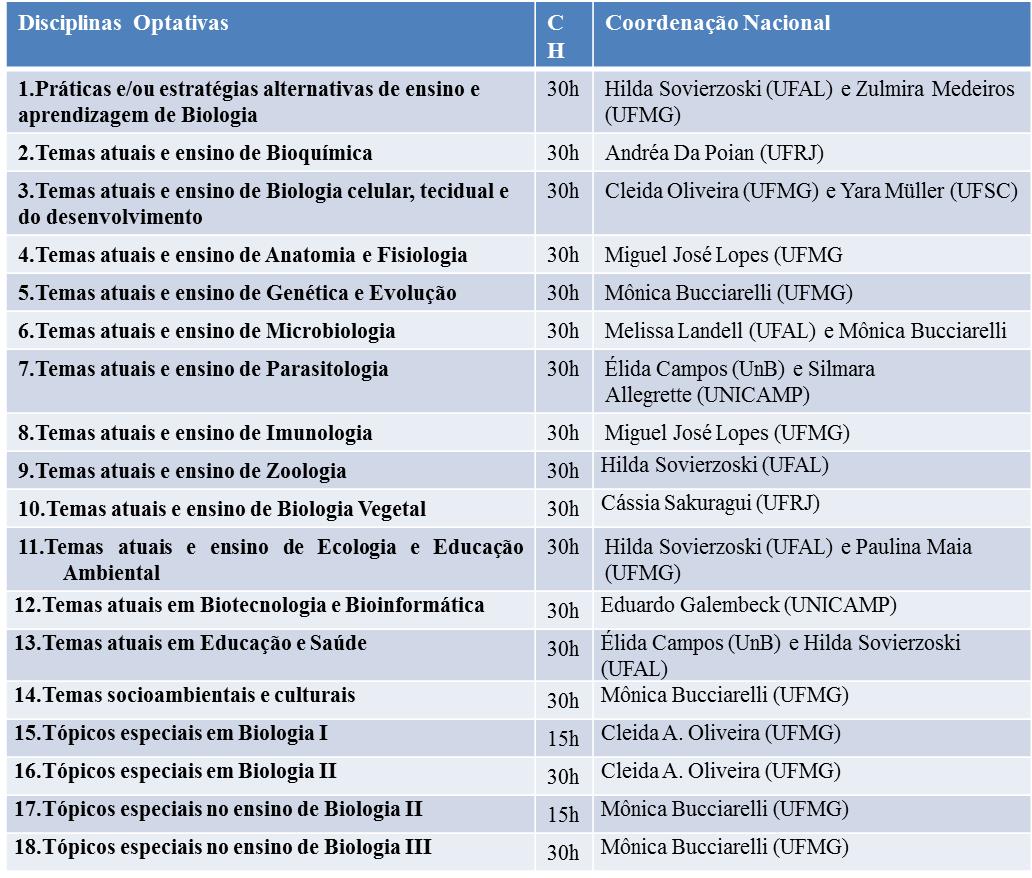 Para facilitar a compreensão das alterações realizadas, segue a discriminação das disciplinas optativas anteriormente propostas e que foram alocadas nas novas disciplinas:Novas disciplinasDisciplinas incorporadasPráticas e/ou estratégias alternativas de ensino e aprendizagem de Biologia - 30hAlternativas didáticas para o ensino de anatomia ecológica dos órgãos vegetativos das plantas vascularesInovações metodológicas no ensino de Ciências BiológicasDivulgação científicaA experimentação e as feiras de Ciências para o ensino de Ciências e BiologiaIlustração científica na escolaIlustração científica como instrumento no ensino e aprendizagemEspaços não formais de ensinoBiomimética no ensino de Biologia: animais que inspiraram novas tecnologiasFerramentas tridimensionais no ensino de BiologiaNovas tecnologias no ensino de BiologiaFlora e ambiente: práticas e espaços alternativosO uso de TI no ensino de Ciências e BiologiaEnsino de Biologia em espaços de educação não formaisModelos práticos em 3D no ensino de BiologiaMapas conceituais no ensino da BiologiaCinema e educação em CiênciasO lúdico no aprendizado de BiologiaA divulgação científica e o rádio na escolaDesenvolvimento de objetos educacionais digitais para o ensino de BiologiaRecursos didáticos interativosDivulgação científica e produção textualTexto e hipertexto: divulgação científica nos livros didáticosProjetos de jogos digitais com enfoque no ensino de BiologiaTemas atuais e ensino de Bioquímica- 30hBiologia Molecular aplicada ao ensino de BiologiaEstudo da tecnologia das enzimasAspectos bioquímicos da resposta inflamatóriaEstrutura e função das proteínas: do DNA ao estudo do proteomaTemas atuais e ensino de Biologia celular, tecidual e do desenvolvimento - 30hMétodos de ensino-aprendizagem em biologia celular e molecularMétodos instrumentais em Biologia Celular e EstruturalHistologia aplicadaBiologia do câncerHistopatologia como ferramenta para diagnósticoTópicos avançados em Biologia Celular e EstruturalToxicologia celularEmbriologia humanaEmbriologia comparadaTemas atuais e ensino de Anatomia e Fisiologia- 30hControle da temperatura corporalRegulação e controle: sistema cardiovascularAnatomia humana para noções básicas de primeiros socorrosFisiologia CardiovascularTópicos avançados em Fisiologia cardiovascularFisiologia RespiratóriaComo ensinar Fisiologia com pouco equipamentoTópicos integrados em Anatomia e FisiologiaFundamentos da Biologia estrutural comparada do sistema digestório de animais domésticos (carnívoros, ruminantes e aves) para elaboração de pranchas digitais.Desenvolvimento de material didático para o estudo da Anatomia, Histologia e Fisiologia do sistema digestório e anexos.Temas atuais e ensino de Genética e Evolução - 30hManejo e conservação de recursos genéticosGenotoxicologia e mutagênese ambientalAnálise de DNA: uma abordagem dinâmicaOs recentes avanços da Genética e a sala de aulaEvolução orgânicaCitogenéticaEstratégias didáticas no ensino de Genética e EvoluçãoGenética MolecularEnsino de EvoluçãoProdução de material didático e oficinas sobre EvoluçãoProdução de material didático e oficinas sobre GenéticaGenética da conservaçãoEnsino de Genética e Evolução para Ciências e BiologiaTemas atuais e ensino de Microbiologia- 30hBiotransformação de produtos agroindustriaisTópicos em fungosMicrobiologia de alimentosRepensando a Microbiologia no ensino de BiologiaBiologia e Ecologia de micro-organismosO mundo microbianoTemas atuais e ensino de Parasitologia- 30hTópicos especiais em HelmintologiaVetor da dengue e outras virosesMétodos para o estudo da interação parasito-célula hospedeiraIntrodução às doenças parasitáriasDoenças parasitárias de importância regionalEstratégias de Ensino em ParasitologiaProjetos em helmintos zooparasitosTemas atuais e ensino de Imunologia- 30hImunopatologiaSistema imuneIntrodução a Imunologia e as VacinasDoenças tropicais: imunidade e infecçãoTemas atuais e ensino de Zoologia- 30hProtozoologiaComportamento animalColeções zoológicas – invertebradosPrincípios de classificação e nomenclatura em ZoologiaInsetos na educaçãoInstrumentação em ZoologiaMetodologias e estratégias para o ensino da ZoologiaTemas atuais e ensino de Biologia Vegetal- 30hEcofisiologia vegetal aplicada a biomas brasileirosTécnicas de campo aplicadas à BotânicaEnsinando a aprender BotânicaColeção botânica na escolaMétodos e técnicas em Botânica estrutural e as observações no livro didáticoPráticas em Fisiologia vegetalComo identificar plantas nativas e exóticasHortas escolares de plantas medicinaisEstratégias aplicadas ao ensino de Botânica EconômicaEnsino de Botânica para ensino médio e fundamentalMétodos e técnicas para estudo de amostras vegetais.Botânica: uma abordagem econômicaComo vemos as plantas? Dialogando com o ensino fundamental e médio.Produção de material didático em morfologia e anatomia vegetalPráticas de Ensino em BotânicaAnatomia dos órgãos vegetaisTécnicas em anatomia vegetalMorfologia vegetalModelos didáticos em BotânicaTemas atuais e ensino de Ecologia e Educação Ambiental - 30hEcossistemas brasileirosExperimentos educativos em EcologiaEcologia em campoEcossistemas costeiros: preservação e uso sustentávelUso sustentável de recursos naturaisControle biológico de pragasSistema de informação geográfica aplicado a estudos ambientaisPráticas em Ecologia aquáticaTópicos especiais em Toxicologia ambientalEducação ambientalAgroecologia e extensão ruralPeixes como marcadores de impacto ambientalTemas atuais em Biotecnologia e Bioinformática- 30hBiotecnologia no ensino de BiologiaIntrodução à BiocomputaçãoBiotecnologia e o ensino de BiologiaIntrodução à BiotecnologiaBiotecnologiaBiossegurançaTemas atuais em Educação e Saúde- 30hDegradação ambiental e saúdeEducação e saúdeCélulas-tronco e medicina regenerativaSaúde humana e meio ambienteVacinologiaCaracóis e saúde humana e ambientalBiologia e saúdePrática Educativa em temas relacionados a SaúdeTemas socioambientais e culturais - 30hPopulações tradicionais, etnobiodiversidade e saber localPaisagens urbana e rural – aspectos biogeográficos, socioambientais e antrópicosEstudos do semi-árido brasileiroMeio ambiente e sociedadeInclusão, gênero e diversidadeEtnobotânicaMeio ambiente, sociedade e desenvolvimentoAmbiente e sociedadePerfil socioeconômico dos alunos dos cursos de Biologia nas instituições de ensino superior (IES) brasileiras e possíveis implicações no desempenho acadêmico e atuação profissionalEnsino de Biologia e sustentabilidade ruralEtnobiologia e EtnoecologiaSociobiodiversidade e Educação InterculturalTópicos especiais em Biologia I – 15h       1.  Seminários      2.  Temas atuais em Biologia ITópicos especiais em Biologia II – 30h Temas atuais em BiologiaTópicos especiais em Biologia 1Tópicos especiais em Biologia 2Tópicos especiais em Biologia 3Tópicos especiais em Biologia 4Delineamento amostral e análise de dadosBases biológicas do comportamentoElaboração de trabalhos científicosBioestatística usando o sistema RComputação gráfica aplicada à ilustração científica 1Computação gráfica aplicada à ilustração científica 2Análise de artigos científicosTemas atuais em Biologia IIDesenvolvimento do pensamento biológicoEstudos culturais das CiênciasCultivando equilíbrio emocionalDesenvolvimento de conceitos sobre a natureza dos seres vivos e o seu contexto históricoTópicos especiais no ensino de Biologia II - 15h      1.  Situações-problema na escola a partir do mau uso da internet      2.  O ensino de Biologia e as tecnologias digitais      3.  Tópicos metodológicos no ensino de Biologia      4.  Biologia do câncer: conceitos fundamentais para o Ensino Médio      5.  Estratégias de ensino-aprendizagem em Fisiologia animal comparada      6.  Ensino de Ciências e Biologia e Tecnologias DigitaisTópicos especiais no ensino de Biologia III - 30hEnsino e aprendizagem de conteúdos científicosEpistemologia do ensino e da aprendizagem em CiênciasPrática de ensino de Ciências BiológicasDidática para a educação inclusivaFundamentos metodológicos do ensino de Ciências BiológicasMetodologia do ensino de BiologiaTendências contemporâneas para a formação de professores de BiologiaEpistemologia e história das CiênciasHistória e filosofia da BiologiaInterdisciplinaridade no ensino de CiênciasBiologia do Conhecer e epistemologia genética: teorias biológicas da construção do conhecimentoPolíticas públicas educacionaisBiologia instrumentalEducação para as relações étnico-raciaisFundamentos da educação inclusivaExperimentação para o ensino de Ciências e BiologiaLaboratório de BiologiaPráticas laboratoriais e de campoFormação de professores e tutores para o ensino a distância de BiologiaRecursos de ensino-aprendizagem em Biologia (proposta repetida)Práticas em BiologiaFalta de subsídios para a escolha da profissão como possível causa do abandonodos cursos no ensino superior. Como atuar de modo a fornecer subsídios para essa escolha no âmbito da educação básica?Percepção e educação ambiental escolarAvaliação da aprendizagem na contemporaneidadeEducação científica bilíngue para surdos: um acesso à autonomia e inclusãoAspectos metodológicos da pesquisa em educação ambiental escolarFundamentos da propriedade intelectual no ensino de CiênciasSociologia e Antropologia aplicada ao ensino de BiologiaCurrículo na Educação Básica: fundamentos e concepçõesTópicos especiais no ensino de Biologia IIOficina de Ensino em BiologiaFundamentos neuropsicológicos da aprendizagemSociologia da EducaçãoNeurociências e educaçãoSono e ritmos biológicos em sala de aulaEstratégias pedagógicas para o ensino de Ciências e BiologiaEducação em CiênciasLinguagens, formação de professores e contemporaneidade